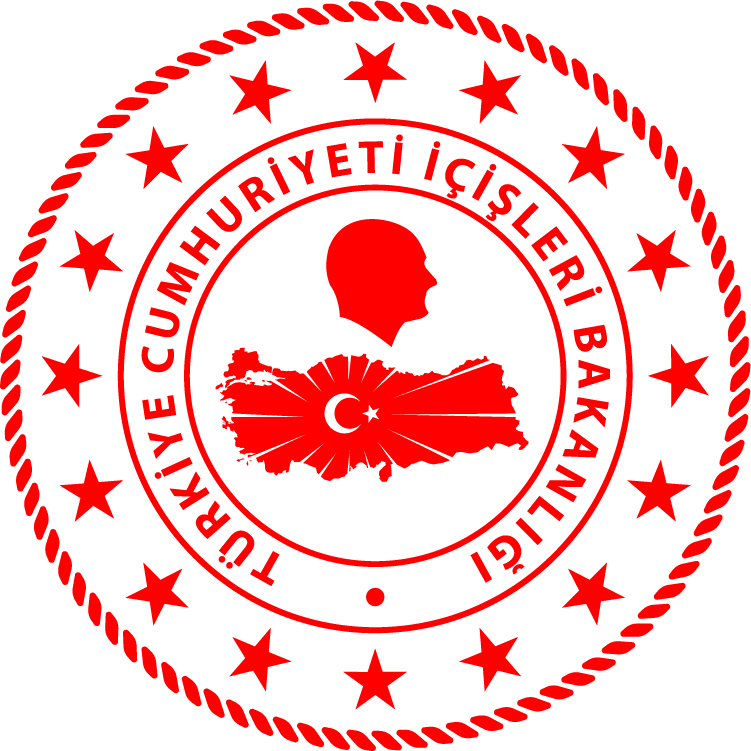 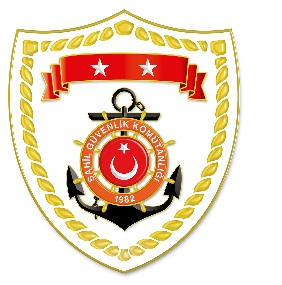 Aegean Region*Statistical information given in the table may vary because they consist of data related incidents which were occured and turned into search and rescue operations.The exact numbers at the end of the related month is avaliable on sg.gov.tr/irregular-migration-statisticsNUDATELOCATION/PLACE AND TIMEIRREGULAR MIGRATION ASSETTOTAL NUMBER OF APPREHENDED FACILITATORS/SUSPECTTOTAL NUMBER OF RESCUED
MIGRANTS/PERSONNATIONALITY OF RESCUED/APPREHENDED MIGRANTS ON THE BASIS OF DECLARATION128 May 2021Off the Coast ofİZMİR/Çeşme13.00Life Boat-3232 Afghanistan230 May 2021Off the Coast ofİZMİR/Çeşme15.05Inflatable Boat-138 Somali, , 3 Palestine, 1 Syria,1 Yemen